MÚZO Praha s.r.o.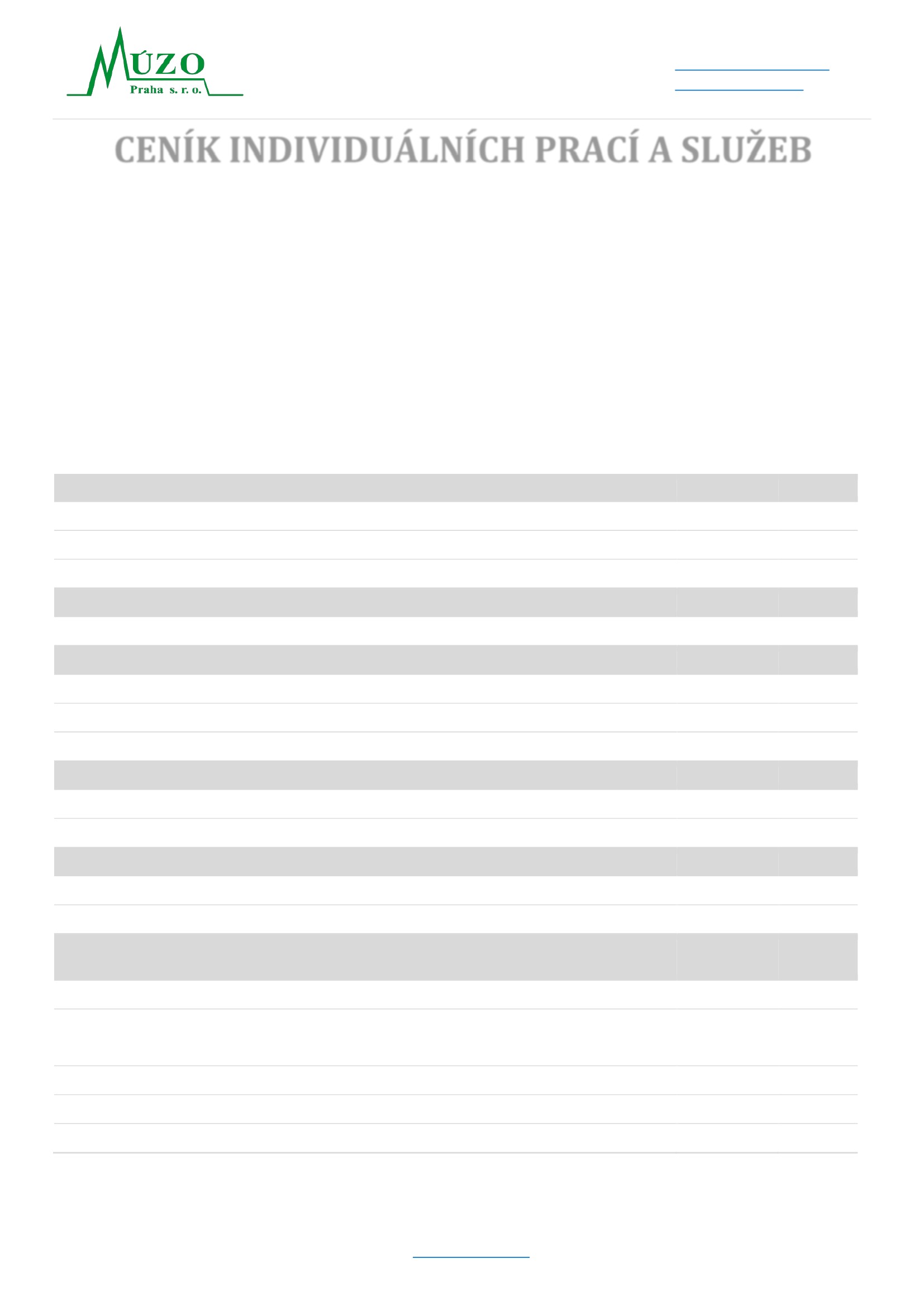 Politických vězňů 15110 00 Praha 1Telefon: 224 091 497WWW: http://www.muzo.czE-mail: obchod@muzo.czCENÍK INDIVIDUÁLNÍCH PRACÍ A SLUŽEBSpolečnost MÚZO Praha s.r.o. poskytuje uživatelům svých programových produktů a dalším zákazníkům komplexníuživatelskou podporu od bezplatného poradenství v rámci smlouvy až po placenou individuální podporu, do které patřínapř. instalace systému, školení, převody dat, úpravy programů a tiskových sestav atd. Podpora je poskytována jak formoutelefonické hot-line, internetového helpdesku či e-mailové komunikace, tak osobní účastí našich pracovníků v sídlechzákazníků nebo v prostorách MÚZO.Instalace, převody dat, školení a konzultace jsou určeny především zákazníkům, kteří potřebují rychlé a bezchybné zavedenísystému do provozu. Tyto služby využívají také organizace, které nedisponují vlastním personálem vyškoleným v oblastiinformačních technologií. Investice vynaložené na služby spojené se zavedením a provozem programových produktů Vámvynahradí ušetřený čas, získané zkušenosti a efektivní a bezproblémové provozování systému.Analytické a programátorské práce dle tohoto ceníku jsou účtovány v případě, kdy jsou uživateli individuálně upravoványnaše projekty nebo řešeny individuální potřeby v projektech provozovaných v MÚZO a tyto služby nejsou zahrnuty vesmlouvě.Kontrolní zpracování účetních a finančních výkazů je určeno především pro organizace, které vykazují v MÚZO, ale vlastníúčetnictví vedou na projektech od jiných softwarových výrobců.Analytické a programátorské práceAnalytické práceTvorba a úpravy programů a tiskových sestavKontrola, zadání, úpravy a opravy dat, činnosti spojené s předáváním dat do CSÚISPřevody datIndividuální převod datInstalaceInstalace EIS JASU® CS (standardní instalace)Instalace ostatních dodávaných programůInstalace operačního systémuŠkolení a konzultaceŠkolení/konzultace pro 1 účastníkaPříplatek za dalšího účastníkaCestovnéCesta k zákazníkovi (mimo Prahu)Cesta k zákazníkovi (Praha)Kontrolní zpracování výkazů500,- Kč/hod.200,- Kč1 500,- Kč/hod.250,- Kč/hod.1 990,- Kč1 200,- Kč/hod.2 000,- Kč/hod.1 500,- Kč/hod.1 800,- Kč/hod.1 500,- Kč/hod.1 200,- Kč/hod.(vykazované období může být měsíční, čtvrtletní, roční nebo na vyžádání podle druhu výkazu)První nahrání jednoho výkazu jedné účetní jednotky (vč. 1. sumarizace určených ÚJ)Rozvaha, Výkaz zisku a ztráty, Příloha, ostatní výkazy- nové nahrání (režim N)- opravy (režim O)Sumář za nadřízený orgán (tisk 1x)Každý další výtisk výkazů či sumářeKaždý další výstup výkazů či sumáře (tiskový soubor předaný elektronicky)217,- Kč100,- Kč80,- Kč300,- Kč80,- Kč40,- KčCeny služeb jsou smluvní dle zákona 526/90 sb. Všechny ceny jsou uvedeny bez DPH v Kč a jsou započítávány za každouzapočatou hodinu práce resp. za jedno sestavení účetních a finančních výkazů.Ceník je platný od 1.1.2017 do vydání nového ceníku.Další informace na telefonu 224 091 497 nebo e-mail: obchod@muzo.cz.